J’habite à Tassiriki.J’aime mon quartier car c’est silencieux et les voisins sont très polis.Il n’y a aucun nakamal, pas d’église. Il y a pas de magasin, ni de bush.Mais c’est très vert. Il y a beaucoup d’arbres. Le matin quand je me lève pour aller faire un tour dehors, je vois beaucoup de joggeurs. Les maisons sont grandes et confortables.Dans mon quartier, il n’y a pas de soulards et heureusement, car je suis très froussarde des soulards.J’aime mon quartier, tout comme il est!								Gwen Ella Taura Govan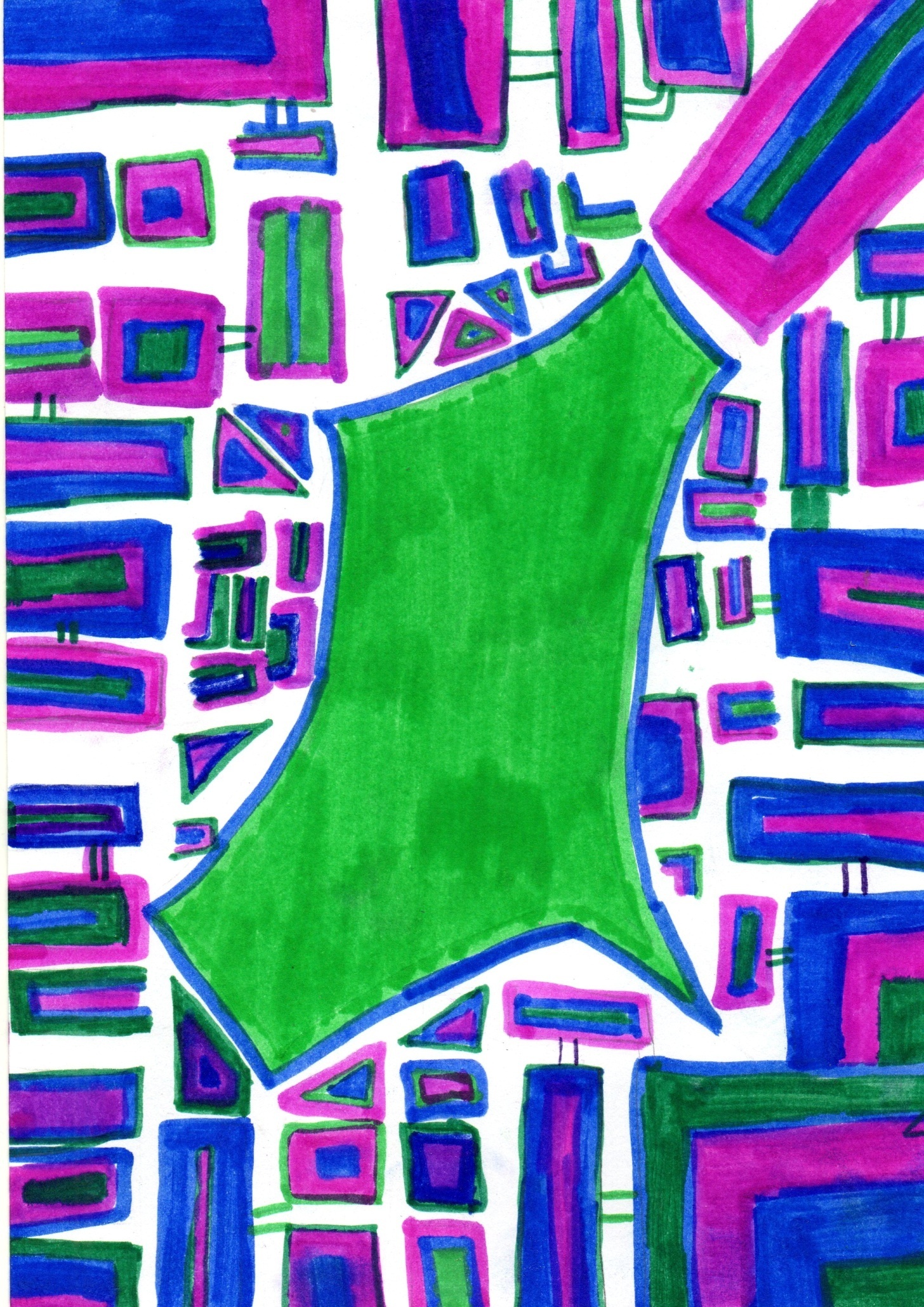 